SCM 2018年Bauma China国际工程机械博览会展位搭建招标文件    本公司是一家生产塔式起重机、施工升降机、混凝土机械等大型建筑机械设备的专业性制造企业。本次展会将以充分展示企业形象，吸引各方专家及用户，达到在业界再一次崭新亮相的目的。一、企业名称：中文：四川建设机械（集团）股份有限公司                               英文：Sichuan Construction Machinery（Group）Co.,Ltd.二、展位：    展位号: E2.548，具体位置见展位平面图面积、规格：114㎡（9.5×12米）三、展台设计要求：展台为单层设计，以深蓝色为主基调，白色、黄色为辅助，整体效果应遵循简洁、大气的原则。应用大型LED显示屏，动态展示企业形象，企业LOGO使用LED光源，提升展台视觉冲击力，预留适量的竖版灯箱展示位，通过灯箱展示公司产品等；展位区域划分为：洽谈区（普通区、VIP区）、接待区、资料室、吧台。标语： “川建为您建设新世界”、“科技铸就品质，领先源于创新”。公司商标见附件，其他资料请登陆公司网站www.scm-china.com参考。四、交稿信息：1.交稿截至日期2018年8月17日。2.交稿方式：请将展台设计稿及展台搭建费用明细发送至邮箱scb@scm-china.com。联系人：陈小姐联系电话：028-86472086                              四川建设机械（集团）股份有限公司                                              2018年8月3日附件：1、简称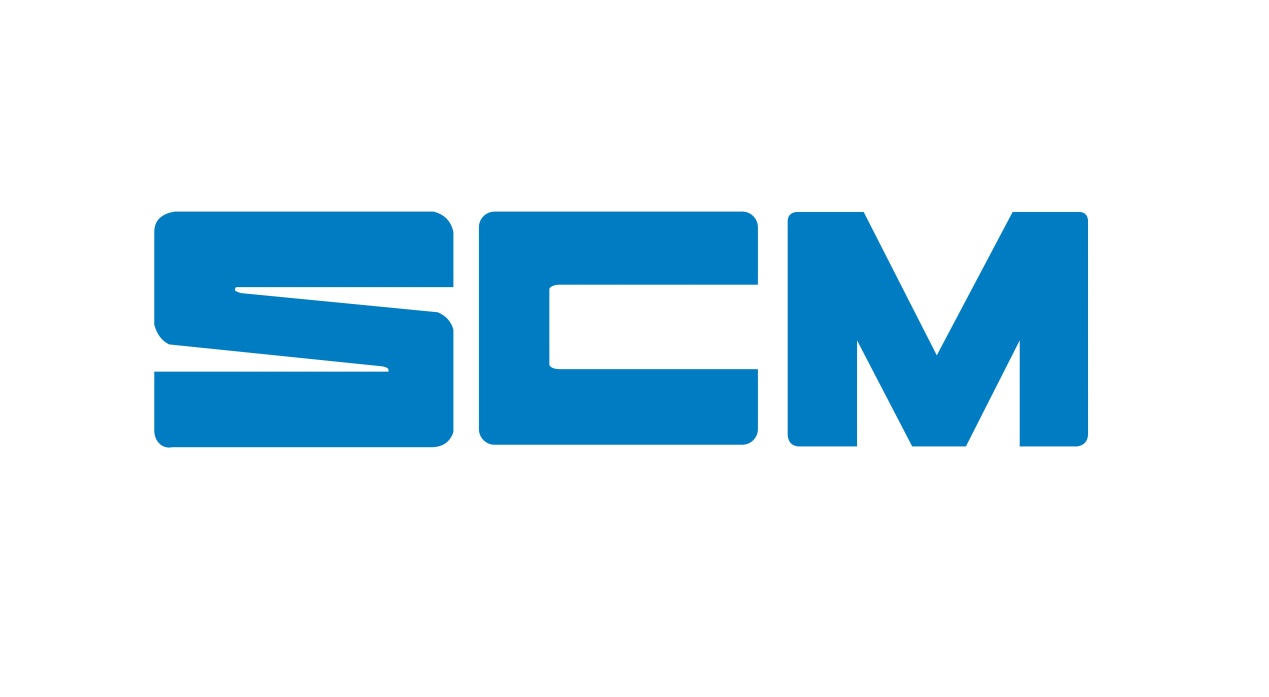 2、公司LOGO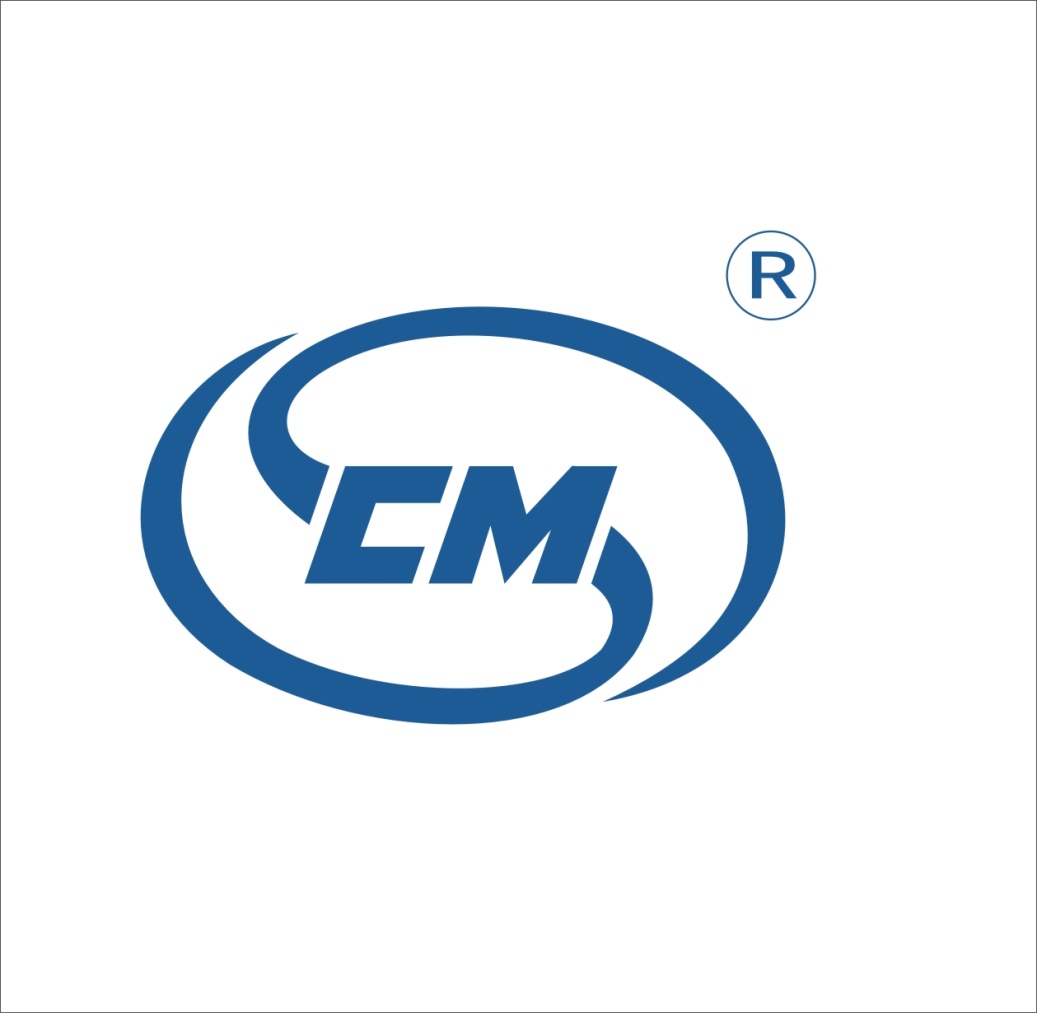 